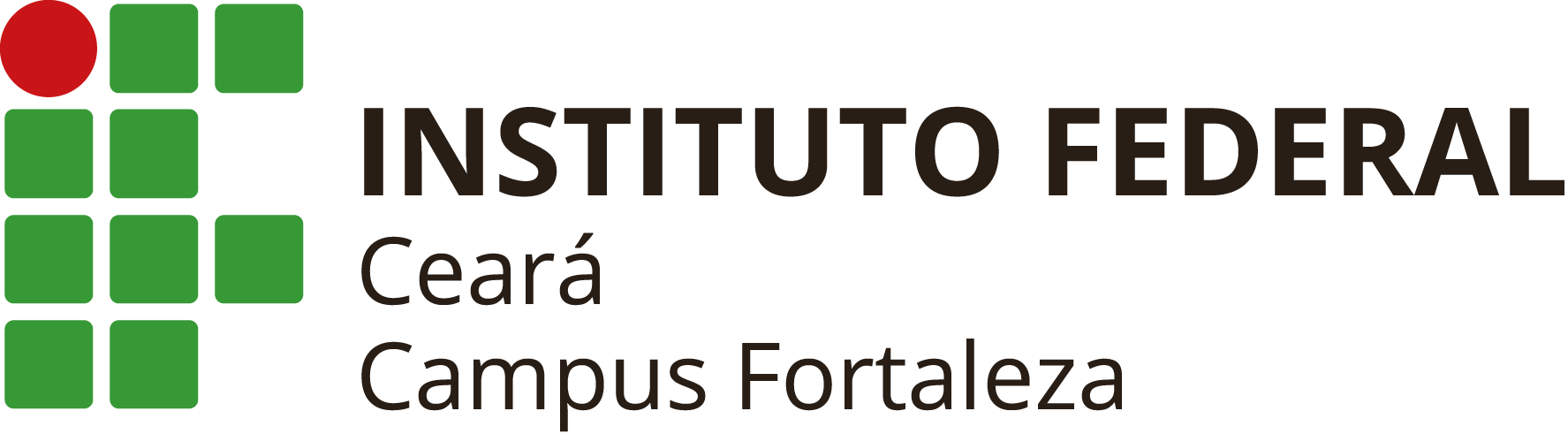 Plano de aulaConteúdo Teoria da EvoluçãoObjetivo-geral Trabalhar reflexiva e criticamente os eventos históricos e os teóricos que contribuíram para a Teoria da Evolução, no sentido de entender a importância desta teoria para favorecer à assimilação de conteúdos de Biologia.Objetivos específicosDiscutir a cerca dos recursos disponíveis para a manutenção, surgimento ou extinção de outra espécie;Compreender os eventos/conceitos de especiação;Se apropriar do embasamento teórico dos teóricos da Teoria da Evolução;Correlacionar com eventos atuais este conteúdo;Levar o aluno a ser pesquisador do assunto.Usar o mapa conceitualProcedimentoO professor deverá decidir a melhor forma de se trabalhar este conteúdo com base no conhecimento sobre a dinâmica de sua sala de aula. Por exemplo (e sugestão): Iniciar pela atividade do PHET e as percepções dos alunos. A partir disso, explorar com os alunos o mapa conceitual, complementar a atividade com pesquisa individual e apresentação desta (brevemente), ou seja, uma partilha dos seus achados. Abrir a discussão sobre os conceitos encontrados e falar sobre os teóricos, fazendo uma associação com o progresso do conhecimento com os dias atuais.Resultados esperadosAnálise crítica dos resultados encontrados pelo aluno. Assim como uso de forma compreensível pela animação proposta no PHET. E uso do mapa conceitual sugerido.Linhagem em processo evolutivo (plantas/animais)Tiveram outros teóricos, tais como Lamarck e Wallace ViajouDentre as observaçõesVamos exercitar essas questões:Monte uma explicação que associe todas as palavras-chave do mapa conceitual com base nesses dados aí apresentados.Pesquise sobre Lamarck e como o estudo dele foi importante na construção do conhecimento a respeito da teoria da evolução.Só existiu Darwin na criação da Teoria da Evolução? O que dizem os seus (do aluno pesquisador) achados?Qual a relação entre a reprodução das tartarugas e a temperatura?Onde você realizou sua pesquisa, as fontes que utilizou são confiáveis? Por quê?